Formulaire de demande de dérogation pour laDirection d’un accueil collectif de mineurPour (cocher la case correspondante) :Au titre du BAFA(Arrêté du 13/02/2007) la direction d’un séjour de vacances de moins de 21 jours, accueillant maximum 50 mineurs âgés de 6 ans et plus, par un diplôme BAFA (ou diplôme équivalent) âgé de plus de 21 ans et justifiant d’expériences significatives d’animation en ACM (dérogation 1 an maximum) la direction d’un accueil de loisirs ou d’un accueil périscolaire fonctionnant au plus 80 jours dans l’année, accueillant maximum 50 mineurs, par un diplôme BAFA (ou diplôme équivalent) âgé de plus de 21 ans et justifiant d’expériences significatives d’animation en ACM (dérogation 1 an maximum)Au titre du BAFD(Arrêté du 28/02/2017)Par dérogation à l'article 1 c de l'arrêté du 13 février 2007, le préfet peut permettre aux personnes titulaires du brevet d'aptitude aux fonctions de directeur en accueils collectifs de mineurs (BAFD), pour une durée de trois ans, d'exercer des fonctions de direction des accueils de loisirs organisés, pour l'encadrement des enfants scolarisés pendant les heures qui précèdent et suivent la classe, pour une durée de plus de quatre-vingts jours et pour un effectif supérieur à quatre-vingts mineurs. A l’issue de cette période de trois ans, la dérogation peut être prorogée pendant deux ans (art. 2 de l’arrêté du 28/02/2017) si la personne prépare l’un des diplômes, titres ou certificats de qualification figurant à l’article 1er de l’arrêté du 09/02/2007. la direction d’un accueil périscolaire (situé dans une commune signataire d’un PEDT) et fonctionnant plus de 80 jours dans l’année, accueillant plus de 80 mineurs, par un diplômé BAFD (Dérogation allouée pour 1 an dans la limite de 3 ans)   Prolongation à l’issue de 3 ans dérogatoires dans la mesure où la personne prépare l’un des diplômes, titres ou certificats de qualification figurant à l’article 1er de l’arrêté du 09/02/2007. (Dérogation  prorogée et allouée pour 1 an dans la limite de deux ans - Arrêté du 28/02/2017)Renseignement concernant la personne souhaitant exercer les fonctions de directionNom et Prénom :      Adresse :      Date de naissance :  Téléphone :      E. Mail :      Qualification permettant l’octroi de la dérogation (renseigner les cases ci-dessous) :  BAFA obtenu le :                    BAFD obtenu le : Autres qualifications ou diplômes :      Renseignement concernant l’organisateur du séjour ou de l’accueil de loisirs:          N° d’organisateur : 014ORG             Téléphone :      Adresse :      E. Mail :      Séjour ou accueil de loisirs pour lequel la dérogation est demandée :                         Existe-t-il un PEDT sur le territoire communal ?          signé                       en cours d’élaborationLieu d’implantation :      Multi-sites :              oui                  non	.Période de l’accueil : du  au Nombre d’enfants accueillis :       Tranche d’âge :      Numéro de déclaration sur TAM :      Instruction de la demande                                                                                                    1- Pièces à joindre obligatoirement :Au titre du BAFA Curriculum vitae Copie d’une pièce d’identité Copie du BAFA ou du diplôme admis en équivalence (cf. arrêté du 9 février 2007) Courrier de l’organisateur justifiant la demandeAu titre du BAFD Curriculum vitae Copie d’une pièce d’identité Copie du BAFD avec son renouvellement  Courrier de l’organisateur justifiant la demande et précisant un engagement de l’employeur visant à la préparation d’un diplôme professionnel de l’animation   En cas de prolongation au-delà des 3 ans, un courrier de l’organisateur justifiant la demande et un justificatif d’un organisme de formation précisant que la personne prépare un diplôme professionnel, titre ou certificat de qualification figurant à l’article 1 de l’arrêté du 09/02/2007.2- Imprimé à retourner à :DSDEN du CalvadosService Départemental Jeunesse Engagement et SportsGestion Accueil collectif des Mineurs2 Place de l’Europe14200 HEROUVILLE SAINT CLAIROu par courriel : sdjes14-acm-bafa@ac-normandie.fr3- Après étude de la demande, un courrier de réponse vous sera adressé. En cas de réponse favorable, il est rappelé que la dérogation est accordée pour une durée qui ne peut excéder 12 mois.   Sauf raison dûment justifiée, les dérogations au titre du BAFA ne sont pas renouvelées. Aussi est il demandé à l’organisateur d’anticiper la fin de période dérogatoire : entrée en formation, recrutement…2 Place de l’Europe 14200 HEROUVILLE SAINT CLAIR Tél : 02 31 45 95 62  Mail : sdjes14-acm-bafa@ac-normandie.fr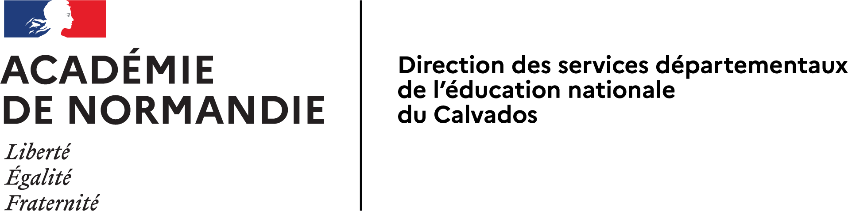 Service départemental  jeunesse engagement et sports 